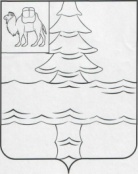                Совет депутатов Нязепетровского городского поселенияЧелябинской областиР Е Ш Е Н И Е     от 25 мая 2022 года  № 116 г. НязепетровскРассмотрев ходатайство Президиума Нязепетровской районной общественной организации ветеранов (пенсионеров) войны, труда, Вооруженных сил и правоохранительных органов, выписку из протокола заседания Президиума районного Совета  ветеранов (пенсионеров) войны и труда № 4 от 23.03.2022 года и решение  комиссии по предварительному рассмотрению ходатайств, связанных с присвоением звания «Почетный гражданин г. Нязепетровска», руководствуясь положением «О Почетном гражданине города Нязепетровска», утвержденным решением Совета депутатов Нязепетровского городского поселения от 06.06.2005 года №15 (с изменениями от 05.07.2016г. № 51 и от 11.11.2020г. №24) Совет депутатов Нязепетровского городского поселения                                                                                                         РЕШАЕТ: 1. Присвоить звание «Почетный гражданин города Нязепетровска» Кислову Николаю Михайловичу за большой вклад в развитие системы образования города Нязепетровска, создание её оптимальной структуры, сохранение сети дошкольного и дополнительного образования, укрепления материально-технической базы, систематизации и пропаганде материалов по истории города Нязепетровска, автору материала о городе Нязепетровске и Нязепетровском районе для энциклопедии «Челябинская область», «Тетради юного краеведа», книги «Время выбрало нас», материалов, посвященных 100-летию строительства Западно – Уральской железной дороги (ст. Нязепетровская), 100-летию профсоюза работников образования города Нязепетровска.  2.  Главе Нязепетровского городского поселения (Лукоянов Г.В.):  2.1. Опубликовать информацию  в газете «Нязепетровские вести»  2.2. Обеспечить предоставление Кислову Н.М. прав и льгот, предоставляемых почетным гражданам города Нязепетровска, утвержденным Решением Совета депутатов Нязепетровского городского поселения от 06.06.2005 года №15. 2.3. Предоставить материалы для занесения имени Кислова Н.М. в книгу «Почетных граждан города Нязепетровска» в городском музее. 3. Решение вступает в силу со дня принятия, подлежит официальному опубликованию на сайте Нязепетровского муниципального района Челябинской области (https:// nzpr.ru, регистрация в качестве сетевого издания: Эл № ФС77-81111 от 17 мая 2021 года) и  размещению на официальном сайте Нязепетровского городского поселения. 4. Контроль за исполнением настоящего решения оставляю за собой.Глава Нязепетровского городского поселения                                                                                           Г.В. ЛукояновО присвоении звания «Почетныйгражданин города Нязепетровска»